WIL Connect Application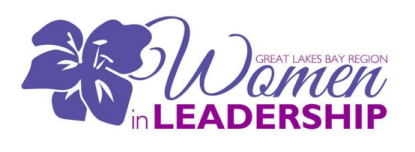 Connect groups are WIL endorsed, led by WIL members.Connect Leader must be a WIL member in good standing, be willing to adhere to WIL Connect Leader expectations and is responsible for all creation and promotion of marketing for Connect Group. WIL Connect logo must be used in all marketing. Connect Leader promises to refrain from sales or demonstrations of products/services at Connect meetings. Members Only Facebook page. https://www.facebook.com/groups/WILMembersonly  Turn in application at WIL event or luncheon or send to aford@teamonecu.org or adamloricarroll@sbcglobal.net or mail to WIL Networking Committee, P.O. Box 6711, Saginaw, MI, 48608.WIL Connect Group Name:WIL Connect Leader Name:WIL Connect Leader Name:Email/Phone:Group Type & Region:Connect Meeting Day & Time:Connect Meeting Day & Time:Connect Meeting Day & Time:Connect Meeting Day & Time:Connect Meeting Day & Time:Connect Meeting Day & Time:Connect Meeting Day & Time:Connect Meeting Day & Time:Connect Meeting Day & Time:MondayWednesdayFridaySundayTuesdayThursdaySaturdayOtherConnect Meeting Frequency:     Weekly     Bi-Weekly     Monthly Time:                    AM        PMDoes this Connect Group meet the WIL Mission and Vision  Yes         No If Yes, briefly explain: __________________________________________________________________________________________________________________________________________________Group Description for web site: _________________________________________________________________________________________________________________________________________________________________________________________________________________________________________________________________________________________________________________________________________________________________________________________________Mission: Empowering a diverse community of women through relevant education, networking and social opportunitiesVision: That all women are inspired to achieve personal and professional excellenceCommittee Use Only